OBJEDNÁVKAČíslo objednávky: 06EU-004471(uvádějte při fakturaci) číslo dodavatele: 19PC008ISPROFIN/ISPROFOND: 5001210002.16978.2019 (uvádějte při fakturaci)I/27 Kaznějov náves — hřbitov, PDPS vč. ADTato objednávka Objednatele zavazuje po jejím potvrzení Dodavatelem obě smluvní strany ke splnění stanovených závazků a nahrazuje smlouvu. Dodavatel se zavazuje provést na svůj náklad a nebezpečí pro Objednatele služby specifikované níže. Objednatel se zavazuje zaplatit za služby poskytnuté v souladu s touto objednávkou cenu uvedenou níže.Místo plnění: I/27 v km 114,850 - 115,700Kontaktní osoba Objednatele: Ladislava Martínková, tel. 377 333 761,                       e-mail: ladislava.martinkova@rsd.czKontaktní osoba ve věcech technických: Jan Weber, tel. 377 333 744, e-mail: ian.weber@rsd.czFakturujte: Ředitelství silnic a dálnic ČR, Správa Plzeň, Hřímalého 37, 301 00 PlzeňObchodní a platební podmínky: Objednatel uhradí cenu jednorázovým bankovním převodem na účet Dodavatele uvedený na faktuře, termín splatnosti je stanoven na 30 dnů ode dne doručení faktury Objednateli. Fakturu lze předložit nejdříve po protokolárním převzetí služeb Objednatelem bez vad či nedodělků. Faktura musí obsahovat veškeré náležitosti stanovené platnými právními předpisy, číslo objednávky a místo dodání. Objednatel neposkytuje žádné zálohy na cenu, ani dílčí platby ceny. Potvrzením přijetí (akceptací) této objednávky se Dodavatel zavazuje plnit veškeré povinnosti v této objednávce uvedené. Objednatel výslovně vylučuje akceptaci objednávky Dodavatelem s jakýmikoliv změnami jejího obsahu, k takovému právnímu jednání Dodavatele se nepřihlíží. Dodavatel poskytuje souhlas s uveřejněním objednávky a jejího potvrzení v registru smluv zřízeným zákonem č. 340/2015 Sb., o zvláštních podmínkách účinnosti některých smluv, uveřejňování těchto smluv a o registru smluv, ve znění pozdějších předpisů (dále jako „zákon o registru smluv”), Objednatelem. Objednávka je účinná okamžikem zveřejnění v registru smluv. Objednatel je oprávněn kdykoliv po uzavření objednávky tuto objednávku vypovědět s účinky od doručení písemné výpovědi Dodavateli, a to i bez uvedení důvodu. Výpověď objednávky dle předcházející věty nemá vliv na již řádně poskytnuté plnění včetně práv a povinností z něj vyplývajících.Záruční lhůta: Dodavatel poskytuje Objednateli záruku za jakost Služeb (výstupů Služeb) ve smyslu ust. 2113 Občanského zákoníku za vady díla, které nebylo možno zjistit při převzetí díla, nebo při prohlídce po jeho předání, tedy tzv. skryté vady, po dobu pěti roků, minimálně po dobu jednoho roku po kolaudaci stavby ode dne převzetí (akceptace) Služeb (výstupů Služeb) Objednatelem.Objednáváme u Vás: projektovou dokumentaci ve stupni PDPS vč. AD pro opravu vozovky na sil. I/27 ve staničení 114,850 — 115,700 km.Lhůta pro dodání či termín dodání: koncept PDPS do 28. 02.2020, čistopis PDPS do 31. 03.2020Fakturace: Proběhne jednorázově po protokolárním předání čistopisu PDPS.Autorský dozor bude fakturován jednorázově po dokončení stavby.Celková hodnota objednávky v Kč: Cena bez DPH:	         247 400,- Kč	 DPH 21%:	       51 954,- KčCena celkem s DPH: 299 354,- KčV případě akceptace objednávky Objednatele Dodavatel objednávku písemně potvrdí prostřednictvím e-mailu zaslaného do e-mailové schránky ObjednatelexxxxxxxxxxxxxxxxxxxxxxxPokud není ve Smlouvě a jejích přílohách stanoveno jinak, řídí se právní vztah založený touto Smlouvou Občanským zákoníkem.Nedílnou součástí této objednávky jsou následující přílohy:Příloha č. 1 — Specifikace služeb        Příloha č. 2 — Položkový rozpis ceny               V Plzni dne  14.10.2019Příloha č. 1 - Specifikace služebpopis předmětu zakázky:předmětem zakázky je zpracování projektové dokumentace ve stupni PDPS pro opravu vozovky silnice I/27 ve staničení 114,850 — 115,700 km.Dokumentace bude vyhotovena v souladu s příslušnými ČSN, EN, TP a TKP.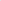 Počet výtiskůPDPS — 6 x tištěné podobě včetně neoceněného soupisu pracízvlášť I x tištěný oceněný soupis prací1 x na CD výkresy v PDF + neoceněný soupis prací ve formátech ASPE 10, PDF, XC4 a EXCEL1 x na CD výkresy v DWG popř. DGN + oceněný soupis prací ve formátu PDFSoupis prací:Souhrnné řešení stavbyStavební částOstatní činnostiPříloha č. 2 – Položkový rozpis ceny___________________________________________________________________________________							          Počet           Jednotková       Cena celkem___________________________________________________________________________________PROJEKTOVÁ  DOKUMENTACESouhrnné řešení stavbyCelková situace stavbyKoordinační situace stavbySituace dopravního značeníZásady organizace výstavbyStavební částTechnická zprávaSituace stavby (viz Koordinační situace stavby)Podélné profilyVzorové příčné řezyCharakteristické příčné řezyVytyčovací výkresTechnologická část – NeobsazenoSouvisející dokumentaceSeznam dotčených pozemkůSoupis pracíDokladyOSTATNÍ  ČINNOSTIKoncepční a koordinační prácePrůzkum inženýrských sítíProjednání technického řešení DOSSprovozovatelé inženýrských sítíGeodetické zaměřeníReprografické práce, kompletace (včetně digitální PD)AUTORSKÝ  DOZOR___________________________________________________________________________________Celkem – oddíly I. – III.								247 400,00 KčDPH – 21 %										  51 954,00 KčCelková cena									299 354,00 KčPoznámka:soupis prací bude zpracován v oborovém třídníku stavebních konstrukcí a prací (OTSKP) pro pozemní komunikace schváleným Ministerstvem dopravyV Plzni 7. října 2019Objednatel:Dodavatel:Ředitelství silnic a dálnic ČRObchodní jméno: Prime.com s.r.o.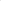 Správa Plzeň, Hřímalého 37, 301 00 PlzeňAdresa: Toužimská 1688/16, 323 00 PlzeňBankovní spojení: ČNBBankovní spojení: Raiffeisenbank a.s.číslo účtu: 20001-15937031/0710číslo účtu: 1123480002/5500IČO: 65993390IČO: 07772769DIČ: CZ65993390DIČ: CZ07772769Kontaktní osoba: Ing. Jan BiharyPOLOŽKYPOČET MJMJCENA ZA MJCENA CELKEM1. Celková situace stavbyKoordinační situace stavbySituace dopravního značeníZásady organizace výstavbyTechnická zprávaPodélné profilyVzorové příčné řezyCharakteristické příčné řezyVytyčovací výkresSeznam dotčených pozemkůSoupis pracíDokladyKoncepční a koordinační prácePrůzkum inženýrských sítíProjednání technického řešeníGeodetické zaměřeníReprografické práce, kompletace (včetně digitální PD)Autorský dozorCENA CELKEM BEZ DPH:0,000,00DPH 21%0,000,00CENA CELKEM VČETNĚ DPH:0,000,00